Уважаемые жители Кизильского района! По поручению Президента РФ начата программа «догазификации», которая предполагает бесплатное подведение газовых сетей до границ земельного участка частного домовладения». 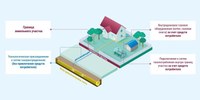 
Что такое догазификация? «Догазификация» - осуществление подключения (технологического присоединения) к газораспределительным сетям газоиспользующего оборудования, принадлежащего физическим лицам, намеревающимся использовать газ для удовлетворения личных, семейных, домашних и иных нужд, не связанных с осуществлением предпринимательской (профессиональной) деятельности, с учетом выполнения мероприятий в рамках такого подключения (технологического присоединения) до границ земельных участков без взимания средств с физического лица при условии, что в населённом пункте, в котором располагается домовладение физического лица проложены газораспределительные сети.

Чтобы принять участие в программе бесплатной догазификации необходимо:

— проверить, что ваш населенный пункт входит в программу. Уточнить информацию помогут специалисты отдела архитектуры администрации Кизильского района, тел.: 8-(35155)-3-13-70.

— подать заявку на заключение договора о подключении в рамках догазификации в газораспределительную организацию, действующую на территории г.Магнитогорска, а именно, в АО «Газпром газораспределение Челябинск». Филиал АО "Газпром газораспределение Челябинск" в г.Магнитогорск находится по адресу: 455000 Челябинская область, Ленинский район, г. Магнитогорск, улица Автомобилистов 9. Тел. 8(3519)39-34-97 , 8(3519)20-96-36.(график работы: пн-чт с 09.00 до 16.00 ч. обед с 12:00 до 13:00, пт с 09:00 до 12:00, сб-вс выходной). Для подачи заявки на заключение договора о бесплатном подключении на границе земельного участка, при себе необходимо иметь следующие документы:

- документ, подтверждающий право на объект капитального строительства;

- правоустанавливающие документы на земельный участок;

- паспорт собственника;

- согласие собственника сетей на подключение (выдается в администрации района: с.Кизильское, ул.Советская 65);

- ситуационный план (выдается в отделе архитектуры администрации района по адресу: с.Кизильское, ул.Советская 65).

Также для удобства подачи заявок на догазификацию действует официальный портал Единого оператора газификации РФ— единый центр ответственности по вопросам газификации и по обеспечению бесплатного подключения домовладений к сетям газораспределения. Официальный портал Единого оператора газификации Российской Федерации работает с 1 августа - https://connectgas.ru/. Для пользования им нужно пройти стандартную регистрацию, после которой создается личный кабинет, в котором размещена пошаговая инструкция проверки сведений по участию в догазификации и подачи заявки.